TIER 1*TIER 2**NOTIFY FAMILY AND PEDIATRICIAN IN ALL CASES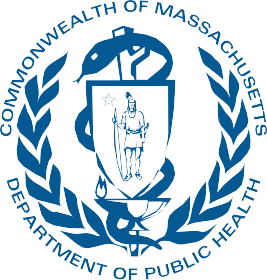 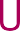 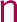 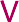 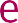 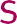 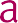 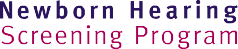 February 2023